Choose the book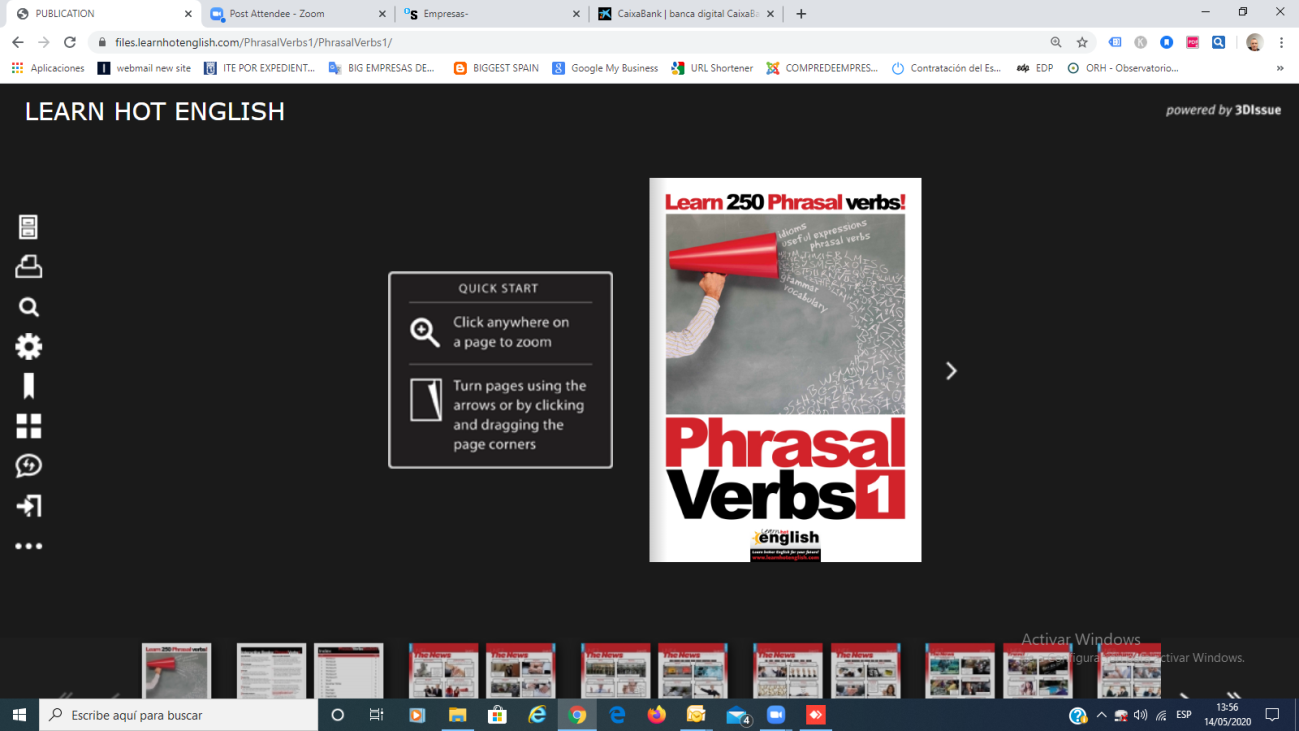 Choose from the sidebar the print option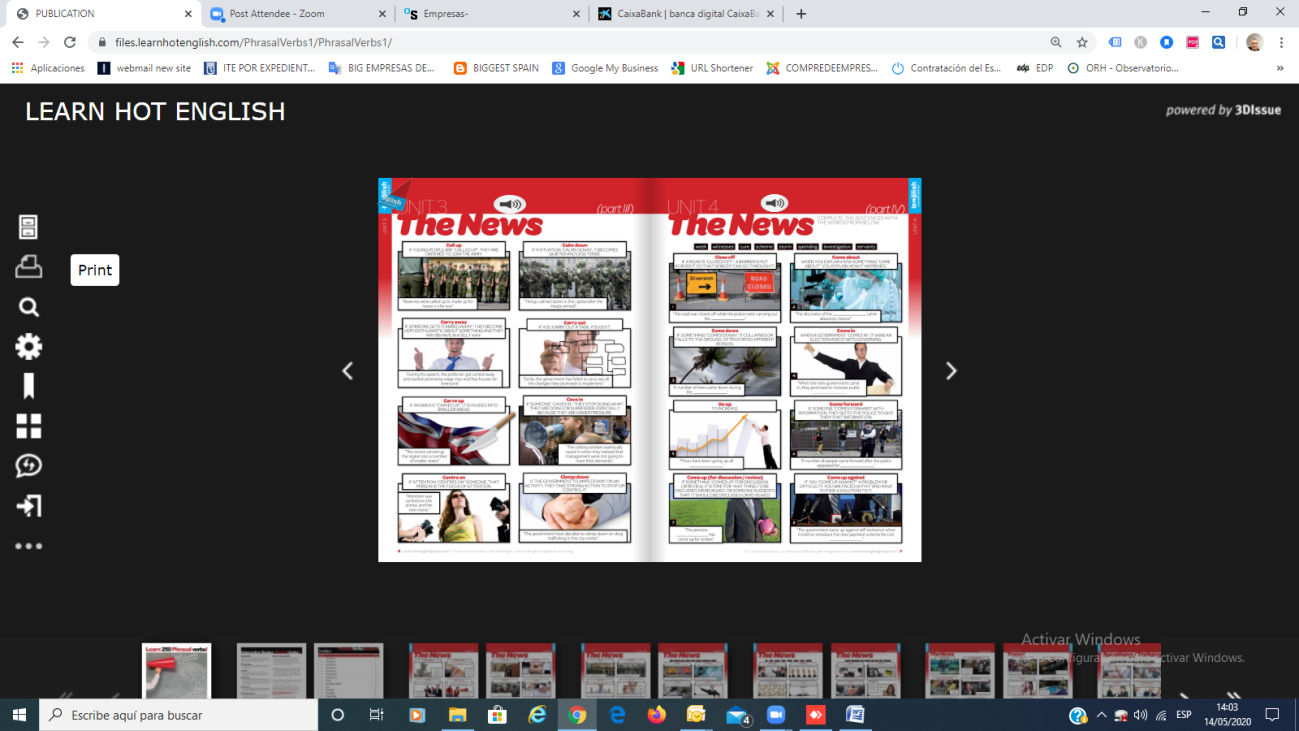 Choose the pages you wish to save as pdf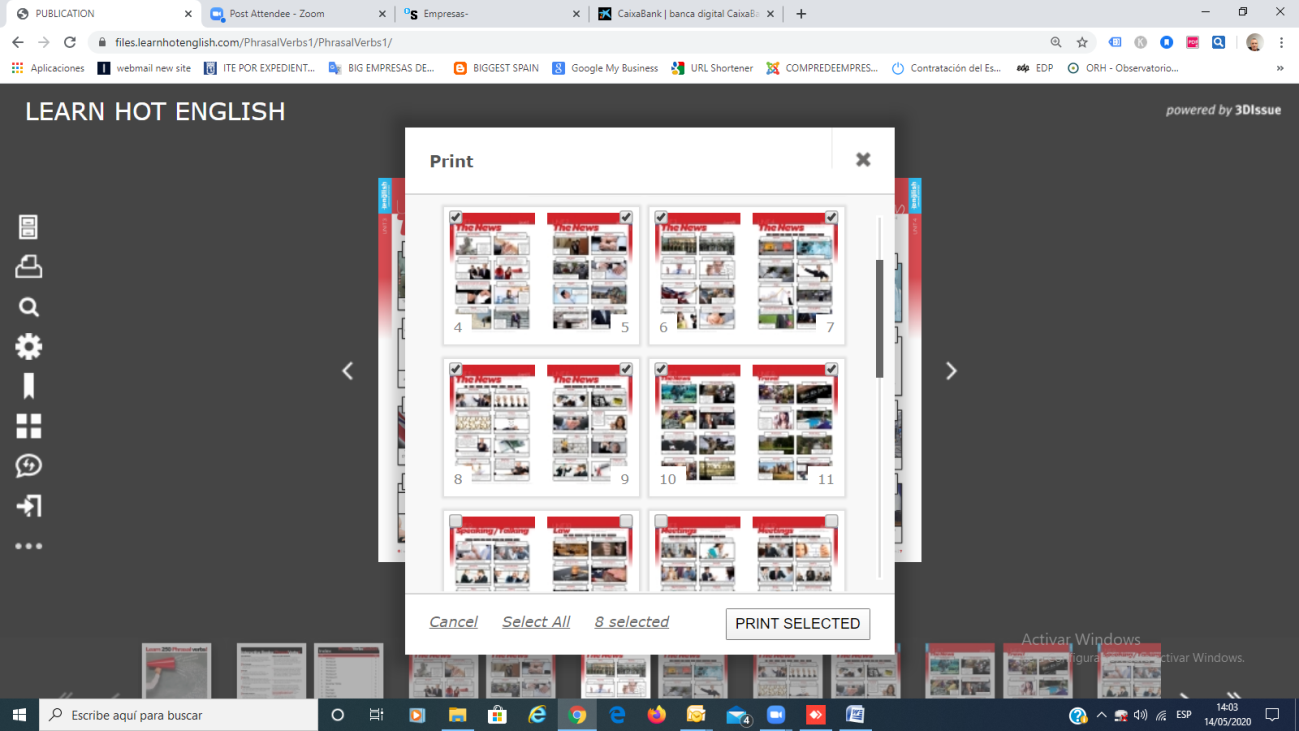 Choose GUARDAR COMO PDF / SAVE AS A PDFCHOOSE VERTICAL AS THE DISEÑO/DESIGN OPTION (not horizontal)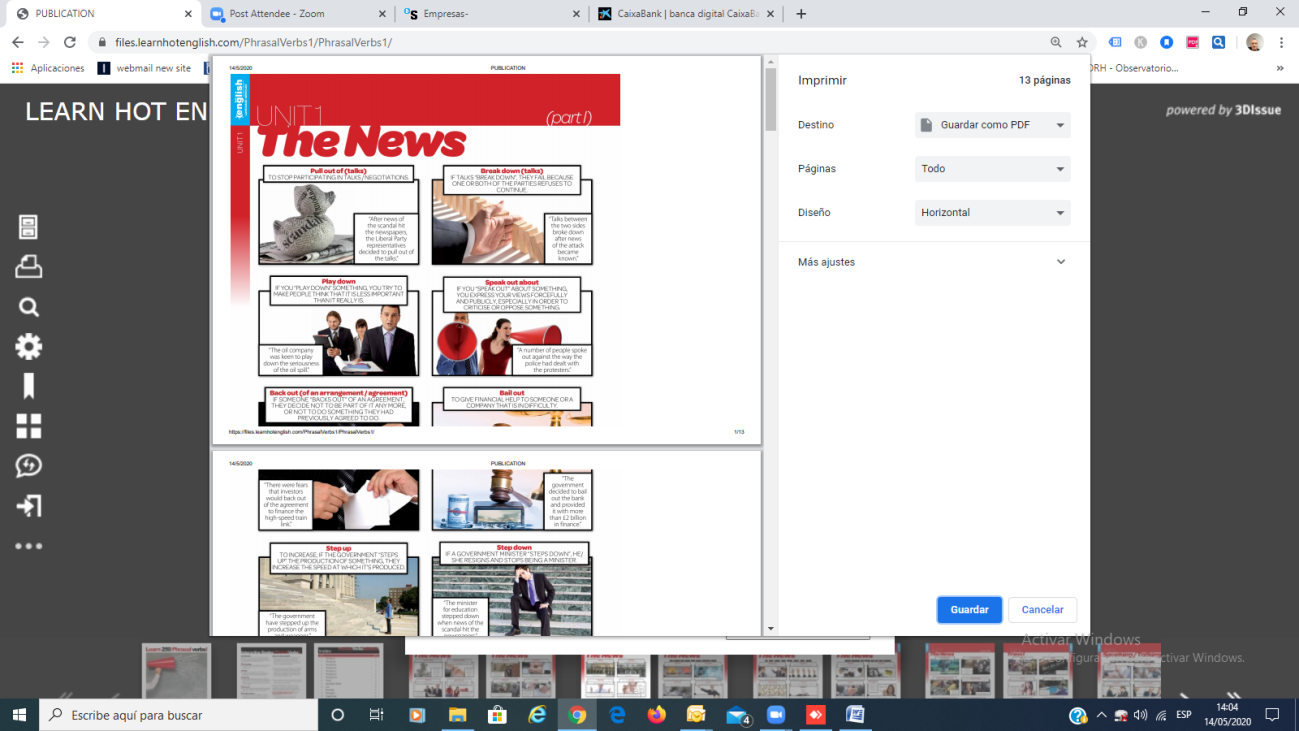 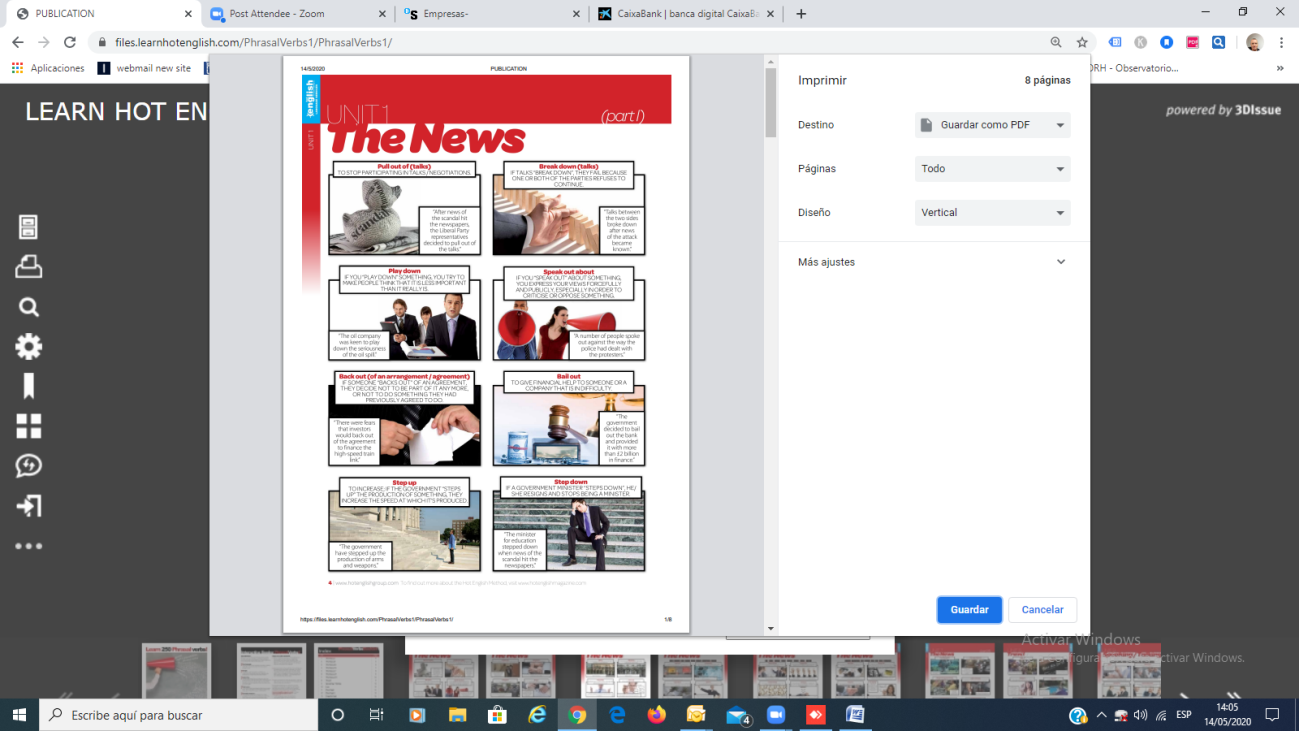 THEN PRESS BLUE BUTTON GUARDAR /SAVE